Résumé du reportage
Quelle aventure : Les VikingsBateaux et orientation Les Vikings qui partaient en mer dormaient sur leur bateau, à même le pont. Il n’y avait pas de lits. Ils y passaient parfois plusieurs jours. Ils utilisaient des peaux de chèvres enduites d’huile de poisson pour se tenir chaud. Ils mangeaient du poisson sec et du pain sec.Les bateaux étaient très rapides. On les appelle actuellement des Drakkars, mais ils étaient nommés « Longships » = le bateau long ou « knors» (si plus petit) au temps des Vikings. Le mot « drakkar » vient du mot suédois « Drak » qui veut dire dragon en hommage au dragon qu’ils installaient à l’avant de leur bateau. Ces bateaux étaient aussi rapides qu’un dériveur actuel. 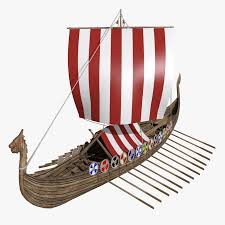 On pouvait utiliser la voile ou les rames. Les longships tenaient très bien la mer grâce à leur construction en « tuiles » qui lui permettent d’être souple. Ils pouvaient remonter les rivières, car les bateaux étaient très peu profonds. Légers, ils étaient parfois portés pour traverser les rivières.Des vestiges ont été retrouvés enterrés sous la terre. Ces bateaux étaient faits en chêne à l’aide de longues planches assemblées avec des gros clous (rivets de fer) sur la structure intérieure. L’étanchéité était possible grâce à l’utilisation de fibres (laine) enduites de graisse animale. Ils faisaient jusqu’à 35m de long et pouvaient accueillir 70 hommes d’équipage.Les Vikings observaient la nature pour se diriger, ils n’avaient pas de cartes. Ils repéraient les baleines et les oiseaux, analysaient le bruit des vagues sur la coque pour connaître le sens du vent, observaient les nuages et les étoiles pour repérer les terres. La devise était : « Si en 5 jours on ne voit pas de côte, on fait demi-tour. »VoyagesLes Vikings étaient originaires de Scandinavie. Les trois groupes de Vikings (Suède, Norvège, Danemark) entretenaient des relations avec les pays voisins. Les danois se sont rapprochés de l’Angleterre. Les Suédois ont traversé les plaines de Russie jusqu’à Istanbul. Les Vikings se déplaçaient pour faire du commerce.De nombreux marins mouraient pendant le voyage. Il y avait beaucoup de naufrages. Malgré les dangers, les Vikings ont tout de même continué de voyager par la mer.En 870, certains Vikings norvégiens sont partis chercher de nouvelles terres. Ils arrivèrent sur une île glacée qu’ils nommèrent « ISLANDE » (terre de glace). Cette île au climat moins rude était plus propice pour y vivre (élevage de chevaux et moutons). 20'000 autres Vikings s’y sont installés.EN 982, Eric le Rouge découvrit le Groenland (Terre verte). Le climat y était également plus propice il y a 1000ans pour la chasse, la pêche, ou l’élevage. Il s’y est installé avec une petite colonie.Des vestiges d’habitats vikings dans la région de Terre-Neuve signifient que les Vikings ont donc découvert l’Amérique 500 ans avant Christophe Colomb. On se demande pourquoi ils ont quitté l’Amérique. Certaines légendes parlent de mauvaises rencontres avec des Indiens, mais ce ne sont que des suppositions. Il semble que les Vikings seraient allés encore plus loin (Amérique du Sud, Inde).AttaquesLes Vikings connaissaient bien les coutumes des pays qu’ils attaquaient et profitaient des fêtes religieuses pour attaquer les villages par surprise. En 714, les Vikings ont effectué leur premier pillage.Ils brûlaient les villages et parfois faisaient brûler les personnes importantes devant tout le monde pour montrer leur supériorité. Ils capturaient des prisonniers qu’ils ramenaient chez eux comme esclaves. Les Vikings installaient un dragon à l’avant du bateau pour annoncer une attaque. Lors d’opérations commerciales, ils sortaient les armes lorsque les clients étaient réticents à la vente. On parle alors plutôt de racket (vente forcée) que de commerce.
Les Vikings n’avaient pas peur de mourir, car c’est en mourant l’épée à la main qu’ils pensaient atteindre le paradis.Succession du pouvoirLorsqu’un roi mourait, des funérailles étaient organisées. Le corps du défunt était déposé sur son bateau, portant ses habits et ses bijoux préférés. Ses armes et des objets précieux y étaient déposés avec lui. Le défunt emportait tout ça dans l’au-delà. Avant d’envoyer le bateau sur l’eau, on y mettait le feu. Le défunt était parfois accompagné d’un esclave pour que le séjour du défunt dans l’au-delà soit plus agréable. L’esclave était d’accord, c’était un volontaire.Pour choisir le nouveau roi, plusieurs représentants se rassemblaient. On appelait ça « le ting » (assemblée qui prend des décisions). Les Vikings votaient en frappant leur épée sur leur bouclier pour élire un nouveau roi. La succession ne se faisait pas de père en fils. Chaque candidat se proposait en mettant en avant ses qualités. C’est ensuite celui qui avait le plus de coups de bouclier qui obtenait le titre. Ils avaient donc un système démocratique (décisions votées par le peuple). Cette assemblée pouvait également éditer des lois. Le peuple pouvait décider d’attribuer une aide aux plus démunis lorsqu’il y avait une catastrophe naturelle. La prison et la peine de mort n’existaient pas. Les meurtriers étaient bannis du pays. Certains étaient ainsi forcés à partir vers de nouvelles terres.ColonisationsEn 866, une flotte viking (appelée la grande armée) débarqua en Europe (Normandie). C’est une des plus grandes invasions vikings jamais racontées. Ils se sont battus pendant plusieurs années contre les armées du peuple anglais. Cette fois, les Vikings ne voulaient pas piller et rentrer chez eux, mais conquérir ces terres pour s’y installer. Ils y ont fait venir leurs familles, leurs artisans et leurs commerçants et ont développé la région.En 954, le territoire est redevenu anglais, mais a gardé des traces de la colonisation viking (forts liens avec le commerce scandinave).En France (actuelle Normandie), l’armée de Rolon, célèbre Viking sanguinaire, attaquait les terres et a menacé de mettre le feu à Paris. Le roi l’aurait payé pour que lui et son armée s’en aillent. En 876, Rolon débarqua sur le territoire franc. Il prit Rouan et s’y installa avec une partie de ses troupes. Il participa au siège de Paris et conquit de plus en plus de territoire. Il ne fit plus d’aller-retour en Scandinavie, mais s’installa pour de bon en France.Le roi (Charles V) lui proposa alors un marché alléchant, celui de faire la paix en nommant Rolon duc de Normandie. En échange, Rolon promis de cesser les pillages et la conquête de nouvelles terres et accepta de se convertir au christianisme. Rolon devint alors Robet 1er duc de Normandie. Le fils de Rolon continuera son règne en obtenant encore plus de territoires. Les compagnons et soldats de Rolon suivirent le pas et se convertirent eux aussi au christianisme. Ils devinrent de vrais paysans normands. Les Vikings se fondirent ainsi dans la population et se firent oublier. Aujourd’hui, il reste quelques traces des Vikings dans la langue française, comme certains termes liés au bateau et également dans le nom de certaines villes. 